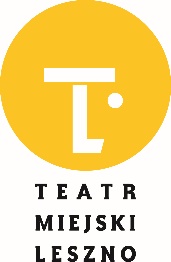 W związku z Państwa udziałem w wydarzeniu organizowanym w Teatrze Miejskim w Lesznie, w celu ochrony zdrowia Państwa oraz innych uczestników, prosimy o wypełnienie niniejszego oświadczenia. Złożenie oświadczenia jest warunkiem udziału w wydarzeniu. Państwa dane będą zabezpieczone zgodnie z RODO i użyte jedynie do ochrony zdrowia publicznego. Pełna informacja na temat przetwarzania danych osobowych, celu i podstawy prawnej ich zbierania, okresie przetwarzania, a także Państwa uprawnień z tego tytułu znajduje się w dalszej części niniejszego oświadczenia. OŚWIADCZENIE UCZESTNIKA WYDARZENIAo stanie zdrowia i okolicznościach związanych z możliwością zakażenia wirusem SARS-CoV-2Imię, nazwisko: …………………………………………………………………………………………………(prosimy o wypełnienie DRUKOWANYMI literami)Numer telefonu: ……………………………………………………………………………………………………………………………………………………………………………………………………………………………………(miejscowość, data)Oświadczam, że nie odczuwam żadnych objawów choroby ani przeziębienia, a mój stan zdrowia nie wskazuje na możliwość zakażenia wirusem SARS-CoV-2.Jednocześnie składam następujące oświadczenia na potwierdzenie okoliczności związanych z możliwością zakażenia ww. wirusem:Nie jestem objęty/a kwarantanną;Nie jestem pod nadzorem epidemiologicznym;Nikt z moich domowników nie jest objęty nadzorem epidemiologicznym;W ciągu ostatnich 14 dni nie miałem/miałam kontaktu z osobą zarażoną COVID-19;Nie występują u mnie obecnie ani nie występowały w ciągu ostatnich 14 dni objawy infekcji (gorączka, kaszel, katar, wysypka, bóle mięśni, bóle gardła, inne nietypowe);Żadne z ww. objawów nie występowały w ciągu ostatnich 14 dni ani nie występują obecnie u nikogo z moich domowników.……………………………………………………………………………(podpis) INFORMACJA DOTYCZĄCA  PRZETWARZANIA DANYCH OSOBOWYCH  Administratorem Pani/Pana danych osobowych zawartych w niniejszym Oświadczeniu będzie Teatr Miejski w Lesznie z siedzibą przy ul. Gabriela Narutowicza 69, 64-100 Leszno, zarejestrowanym w Rejestrze Instytucji Kultury prowadzonym przez Urząd Miasta Leszna pod nr 5/2016, e-mail: kadry@teatrmiejskileszno.pl.  Celem przetwarzania danych osobowych jest ochrona żywotnych interesów osoby, której dane dotyczą, lub innej osoby fizycznej.   Podstawa prawną przetwarzania jest art. 6 ust. 1 lit. d oraz art. 9 ust. 2 lit. g oraz i Rozporządzenia Parlamentu Europejskiego i Rady (UE) 2016/679 z dnia 27 kwietnia 2016 r. w sprawie ochrony osób fizycznych w związku z przetwarzaniem danych osobowych i w sprawie swobodnego przepływu takich danych oraz uchylenia dyrektywy 95/46/WE (ogólne rozporządzenie o ochronie danych) (dalej: „RODO”).  Odbiorcą danych, oprócz Administratora, będą pomioty dostarczające usługi takie jak usługi ubezpieczeniowe oraz prawnicze. Ponadto – w przypadku stwierdzenia zagrożenia zakażeniem wirusem SARS-CoV-2 w związku z udziałem w wydarzeniu lub stwierdzenia zakażeniem wirusem SARS-CoV-2 u któregokolwiek z pracowników, współpracowników Teatru lub innych Uczestników – dane będą mogły zostać przekazane przez Teatr właściwym służbom sanitarnym.Pani/Pana dane osobowe nie będą przekazywane do państwa trzeciego w rozumieniu RODO.  Pani/Pana dane osobowe będą przetwarzane przez okres niezbędny do realizacji wskazanego w ust. 2 celu, nie dłużej niż 30 dni.Pani/Panu przysługują następujące prawa związane z przetwarzaniem danych osobowych:  prawo dostępu do danych osobowych;  prawo do sprostowania danych osobowych;  prawo żądania usunięcia danych osobowych;  prawo żądania ograniczenia przetwarzania danych osobowych.  Przysługuje Pani/Panu prawo wniesienia skargi do organu nadzorczego zajmującego się ochroną danych osobowych, tj. Prezesa Urzędu Ochrony Danych Osobowych.         Imię, nazwisko: ……………………………………………………………………………………………  (prosimy o wypełnienie literami DRUKOWANYMI)Informację otrzymałam/em  ……………………………………………………………………………………………………………………………………                                                                                                                (miejscowość, data, podpis)  